Publicado en Madrid el 01/06/2018 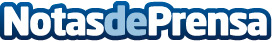 Lingokids defiende el derecho de todos los niños a optar por una educación bilingüeDesde sus inicios en 2016, Lingokids –plataforma de descarga gratuita- se ha solidarizado con diferentes causas para ayudar a países desfavorecidos y poblaciones en situación de vulnerabilidadDatos de contacto:Nuria RabadánNota de prensa publicada en: https://www.notasdeprensa.es/lingokids-defiende-el-derecho-de-todos-los Categorias: Nacional Idiomas Educación Sociedad Emprendedores E-Commerce Solidaridad y cooperación Ocio para niños Dispositivos móviles http://www.notasdeprensa.es